附件 2湖南省教师资格证书信息更正备案表认定机构名称：××××××教育局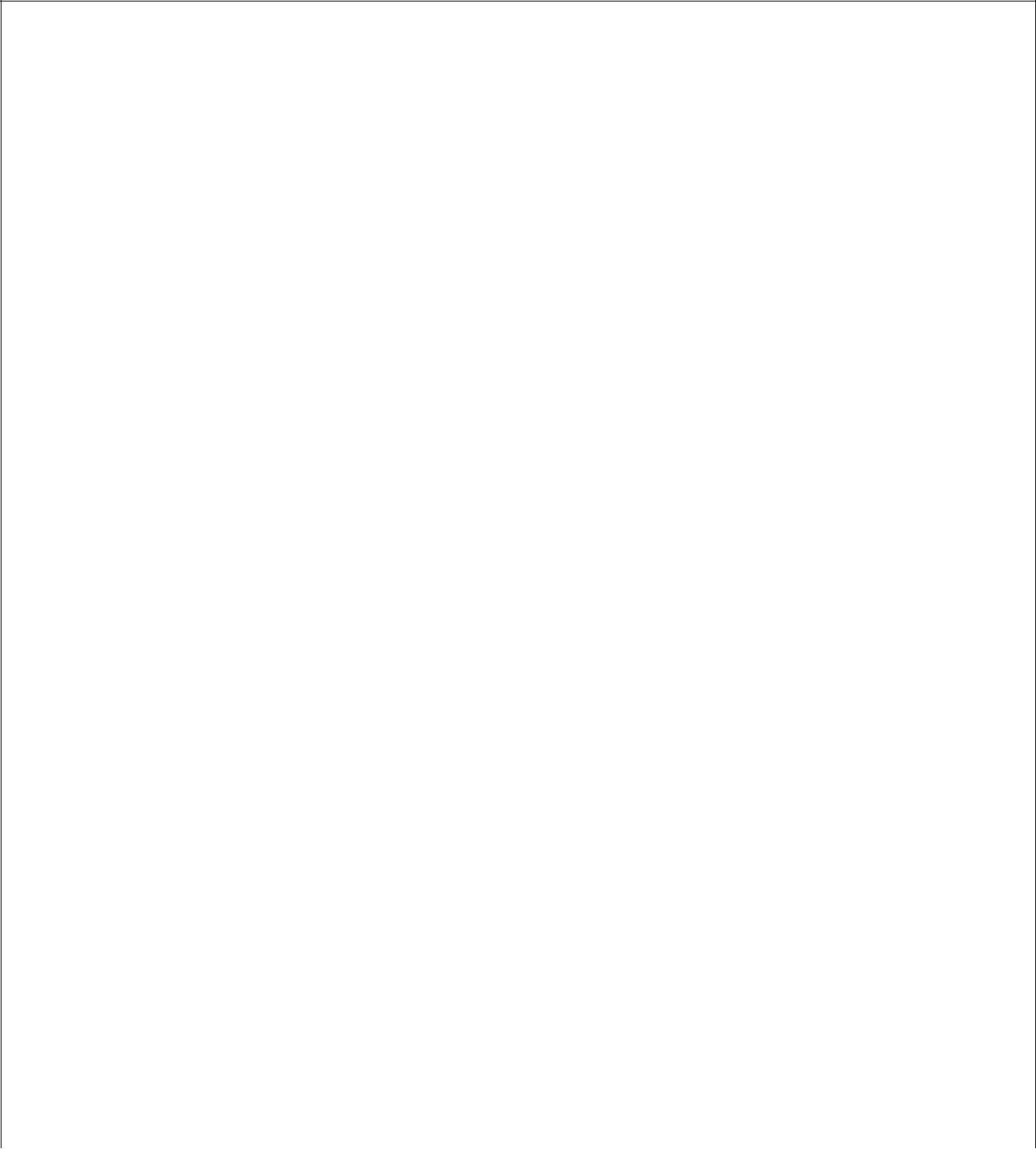 变更后证书信息变更前证书信息变更前证书信息变更前证书信息变更前证书信息变更前证书信息变更前证书信息变更前证书信息性姓名AAAAAAAAA性女民族民族汉族汉族汉族汉族汉族姓名AAAAAAAAA别女民族民族汉族汉族汉族汉族汉族别有效身份有效身份有效身份照片有效身份有效身份身份证身份证身份证身份证有效身份××××××××××××××××××××××××××××××××××××××××××××××××××××××××××××××××××××××××××××××××××××××××××××××××××××××××××××××××××××××××××××××××××××××××××××××××××××××××××××××××××××××××××××××××××××照片证件类型证件类型身份证身份证身份证身份证证件号码××××××××××××××××××××××××××××××××××××××××××××××××××××××××××××××××××××××××××××××××××××××××××××××××××××××××××××××××××××××××××××××××××××××××××××××××××××××××××××××××××××××××××××××××××××证件类型证件类型证件号码（若无变更前（若无变更前（若无变更前（若无变更前（若无变更前（若无变更前××××××××××××××××××××－教师资格（若无变更前（若无变更前（若无变更前出生日期出生日期××××××××××××××××××××－教师资格×××××××××××××××××××××××××××××××××××××××××××××××××××××××××××××××××××××××××××××××××××××××××××××××××××××××××××××××××××××××××××××××××××××××××××××××××××××××××××××××××××××××××××××××××××××××××××××××××××（若无变更前（若无变更前（若无变更前出生日期出生日期××××××－××××证书号码×××××××××××××××××××××××××××××××××××××××××××××××××××××××××××××××××××××××××××××××××××××××××××××××××××××××××××××××××××××××××××××××××××××××××××××××××××××××××××××××××××××××××××××××××××××××××××××××××××照片，可留空）照片，可留空）照片，可留空）××××××－××××证书号码照片，可留空）照片，可留空）照片，可留空）教师资格教师资格幼儿园教师幼儿园教师幼儿园教师幼儿园教师幼儿园教师幼儿园教师教师资格教师资格教师资格幼儿园教师幼儿园教师幼儿园教师幼儿园教师幼儿园教师幼儿园教师教师资格幼儿园幼儿园幼儿园种类资格任教学科幼儿园幼儿园幼儿园种类资格任教学科××××××××××××××××××××－发证日期发证日期××××××××××××××××××××－发证机关××××××××××××××××××××××××××××××××××××××××××教育局教育局教育局发证日期发证日期××××××－××××发证机关××××××××××××××××××××××××××××××××××××××××××教育局教育局教育局××××××－××××性性姓名BBBBBBBBB性性男民族满族满族满族满族照片照片姓名BBBBBBBBB别别男民族满族满族满族满族照片照片别别有效身份有效身份有效身份有效身份有效身份有效身份有效身份身份证身份证身份证身份证有效身份有效身份有效身份××××××××××××××××××××××××××××××××××××××××××××××××××××××××××××××××××××××××××××××××××××××××××××××××××××××××××××××××××××××××××××××××××××××××××××××××××××××××××××××××××××××××××××××××××××××××××××××××××××××××××××××××××××××××证件类型证件类型身份证身份证身份证身份证证件号码证件号码证件号码××××××××××××××××××××××××××××××××××××××××××××××××××××××××××××××××××××××××××××××××××××××××××××××××××××××××××××××××××××××××××××××××××××××××××××××××××××××××××××××××××××××××××××××××××××××××××××××××××××××××××××××××××××××××证件类型证件类型证件号码证件号码证件号码××××××××××××××××××××－教师资格教师资格教师资格出生日期出生日期××××××××××××××××××××－教师资格教师资格教师资格×××××××××××××××××××××××××××××××××××××××××××××××××××××××××××××××××××××××××××××××××××××××××××××××××××××××××××××××××××××××××××××××××××××××××××××××××××××××××××××××××××××××××××××××××××××××××××××××××××××××××××××××××××××××××××××××××××××××××××××××××××××××××××××××出生日期出生日期××××××－××××证书号码证书号码证书号码×××××××××××××××××××××××××××××××××××××××××××××××××××××××××××××××××××××××××××××××××××××××××××××××××××××××××××××××××××××××××××××××××××××××××××××××××××××××××××××××××××××××××××××××××××××××××××××××××××××××××××××××××××××××××××××××××××××××××××××××××××××××××××××××××××××－××××证书号码证书号码证书号码教师资格教师资格幼儿园教师幼儿园教师幼儿园教师幼儿园教师幼儿园教师幼儿园教师教师资格教师资格教师资格教师资格教师资格幼儿园教师幼儿园教师幼儿园教师幼儿园教师幼儿园教师幼儿园教师教师资格教师资格教师资格幼儿园幼儿园幼儿园种类资格任教学科任教学科任教学科幼儿园幼儿园幼儿园种类资格任教学科任教学科任教学科××××××××××××××××××××－发证日期发证日期××××××××××××××××××××－发证机关发证机关发证机关××××××××××××××××××××××××××××××××××××××××××教育局教育局教育局教育局发证日期发证日期××××××－××××发证机关发证机关发证机关××××××××××××××××××××××××××××××××××××××××××教育局教育局教育局教育局××××××－××××变更内容变更内容变更内容姓名；性别；民族；教师资格证书号码；姓名；性别；民族；教师资格证书号码；姓名；性别；民族；教师资格证书号码；姓名；性别；民族；教师资格证书号码；姓名；性别；民族；教师资格证书号码；姓名；性别；民族；教师资格证书号码；姓名；性别；民族；教师资格证书号码；姓名；性别；民族；教师资格证书号码；姓名；性别；民族；教师资格证书号码；姓名；性别；民族；教师资格证书号码；姓名；性别；民族；教师资格证书号码；姓名；性别；民族；教师资格证书号码；姓名；性别；民族；教师资格证书号码；姓名；性别；民族；教师资格证书号码；姓名；性别；民族；教师资格证书号码；姓名；性别；民族；教师资格证书号码；姓名；性别；民族；教师资格证书号码；姓名；性别；民族；教师资格证书号码；变更类型变更类型变更类型认定历史数据变更认定历史数据变更认定历史数据变更认定历史数据变更认定历史数据变更认定历史数据变更认定历史数据变更认定历史数据变更/定期注册入库的认定信息变更定期注册入库的认定信息变更定期注册入库的认定信息变更定期注册入库的认定信息变更定期注册入库的认定信息变更定期注册入库的认定信息变更定期注册入库的认定信息变更定期注册入库的认定信息变更定期注册入库的认定信息变更定期注册入库的认定信息变更定期注册入库的认定信息变更定期注册入库的认定信息变更/未入库的认定信息变更未入库的认定信息变更未入库的认定信息变更未入库的认定信息变更未入库的认定信息变更未入库的认定信息变更未入库的认定信息变更未入库的认定信息变更本人确认以上教师资格证书信息更正无误。本人确认以上教师资格证书信息更正无误。本人确认以上教师资格证书信息更正无误。本人确认以上教师资格证书信息更正无误。本人确认以上教师资格证书信息更正无误。本人确认以上教师资格证书信息更正无误。本人确认以上教师资格证书信息更正无误。本人确认以上教师资格证书信息更正无误。本人确认以上教师资格证书信息更正无误。本人确认以上教师资格证书信息更正无误。本人确认以上教师资格证书信息更正无误。本人确认以上教师资格证书信息更正无误。本人确认以上教师资格证书信息更正无误。本人确认以上教师资格证书信息更正无误。本人确认以上教师资格证书信息更正无误。本人确认以上教师资格证书信息更正无误。持证人签字：持证人签字：持证人签字：持证人签字：持证人签字：持证人签字：持证人签字：持证人签字：持证人签字：年年月月日已完成信息变更，重发证书。已完成信息变更，重发证书。已完成信息变更，重发证书。已完成信息变更，重发证书。已完成信息变更，重发证书。已完成信息变更，重发证书。已完成信息变更，重发证书。已完成信息变更，重发证书。已完成信息变更，重发证书。已完成信息变更，重发证书。已完成信息变更，重发证书。已完成信息变更，重发证书。认定机构认定机构认定机构已完成信息变更，在原证书上备注页注明变更信息。已完成信息变更，在原证书上备注页注明变更信息。已完成信息变更，在原证书上备注页注明变更信息。已完成信息变更，在原证书上备注页注明变更信息。已完成信息变更，在原证书上备注页注明变更信息。已完成信息变更，在原证书上备注页注明变更信息。已完成信息变更，在原证书上备注页注明变更信息。已完成信息变更，在原证书上备注页注明变更信息。已完成信息变更，在原证书上备注页注明变更信息。已完成信息变更，在原证书上备注页注明变更信息。已完成信息变更，在原证书上备注页注明变更信息。已完成信息变更，在原证书上备注页注明变更信息。已完成信息变更，在原证书上备注页注明变更信息。已完成信息变更，在原证书上备注页注明变更信息。已完成信息变更，在原证书上备注页注明变更信息。已完成信息变更，在原证书上备注页注明变更信息。已完成信息变更，在原证书上备注页注明变更信息。已完成信息变更，在原证书上备注页注明变更信息。已完成信息变更，在原证书上备注页注明变更信息。已完成信息变更，在原证书上备注页注明变更信息。已完成信息变更，在原证书上备注页注明变更信息。已完成信息变更，在原证书上备注页注明变更信息。已完成信息变更，在原证书上备注页注明变更信息。已完成信息变更，在原证书上备注页注明变更信息。已完成信息变更，在原证书上备注页注明变更信息。已完成信息变更，在原证书上备注页注明变更信息。已完成信息变更，在原证书上备注页注明变更信息。已完成信息变更，在原证书上备注页注明变更信息。已完成信息变更，在原证书上备注页注明变更信息。处理情况处理情况处理情况已完成信息变更，在原证书上备注页注明变更信息。已完成信息变更，在原证书上备注页注明变更信息。已完成信息变更，在原证书上备注页注明变更信息。已完成信息变更，在原证书上备注页注明变更信息。已完成信息变更，在原证书上备注页注明变更信息。已完成信息变更，在原证书上备注页注明变更信息。已完成信息变更，在原证书上备注页注明变更信息。已完成信息变更，在原证书上备注页注明变更信息。已完成信息变更，在原证书上备注页注明变更信息。已完成信息变更，在原证书上备注页注明变更信息。已完成信息变更，在原证书上备注页注明变更信息。已完成信息变更，在原证书上备注页注明变更信息。已完成信息变更，在原证书上备注页注明变更信息。已完成信息变更，在原证书上备注页注明变更信息。已完成信息变更，在原证书上备注页注明变更信息。已完成信息变更，在原证书上备注页注明变更信息。已完成信息变更，在原证书上备注页注明变更信息。已完成信息变更，在原证书上备注页注明变更信息。已完成信息变更，在原证书上备注页注明变更信息。已完成信息变更，在原证书上备注页注明变更信息。已完成信息变更，在原证书上备注页注明变更信息。已完成信息变更，在原证书上备注页注明变更信息。已完成信息变更，在原证书上备注页注明变更信息。已完成信息变更，在原证书上备注页注明变更信息。已完成信息变更，在原证书上备注页注明变更信息。已完成信息变更，在原证书上备注页注明变更信息。已完成信息变更，在原证书上备注页注明变更信息。已完成信息变更，在原证书上备注页注明变更信息。已完成信息变更，在原证书上备注页注明变更信息。经办人：经办人：经办人：经办人：经办人：年年月月日日公章公章公章公章公章公章公章公章公章公章注：本表一式两份。一份存入持证人人事档案，一份由认定机构归档保存注：本表一式两份。一份存入持证人人事档案，一份由认定机构归档保存注：本表一式两份。一份存入持证人人事档案，一份由认定机构归档保存注：本表一式两份。一份存入持证人人事档案，一份由认定机构归档保存注：本表一式两份。一份存入持证人人事档案，一份由认定机构归档保存注：本表一式两份。一份存入持证人人事档案，一份由认定机构归档保存注：本表一式两份。一份存入持证人人事档案，一份由认定机构归档保存注：本表一式两份。一份存入持证人人事档案，一份由认定机构归档保存注：本表一式两份。一份存入持证人人事档案，一份由认定机构归档保存注：本表一式两份。一份存入持证人人事档案，一份由认定机构归档保存注：本表一式两份。一份存入持证人人事档案，一份由认定机构归档保存注：本表一式两份。一份存入持证人人事档案，一份由认定机构归档保存注：本表一式两份。一份存入持证人人事档案，一份由认定机构归档保存注：本表一式两份。一份存入持证人人事档案，一份由认定机构归档保存注：本表一式两份。一份存入持证人人事档案，一份由认定机构归档保存注：本表一式两份。一份存入持证人人事档案，一份由认定机构归档保存注：本表一式两份。一份存入持证人人事档案，一份由认定机构归档保存注：本表一式两份。一份存入持证人人事档案，一份由认定机构归档保存注：本表一式两份。一份存入持证人人事档案，一份由认定机构归档保存注：本表一式两份。一份存入持证人人事档案，一份由认定机构归档保存注：本表一式两份。一份存入持证人人事档案，一份由认定机构归档保存注：本表一式两份。一份存入持证人人事档案，一份由认定机构归档保存注：本表一式两份。一份存入持证人人事档案，一份由认定机构归档保存注：本表一式两份。一份存入持证人人事档案，一份由认定机构归档保存注：本表一式两份。一份存入持证人人事档案，一份由认定机构归档保存注：本表一式两份。一份存入持证人人事档案，一份由认定机构归档保存注：本表一式两份。一份存入持证人人事档案，一份由认定机构归档保存注：本表一式两份。一份存入持证人人事档案，一份由认定机构归档保存注：本表一式两份。一份存入持证人人事档案，一份由认定机构归档保存注：本表一式两份。一份存入持证人人事档案，一份由认定机构归档保存注：本表一式两份。一份存入持证人人事档案，一份由认定机构归档保存注：本表一式两份。一份存入持证人人事档案，一份由认定机构归档保存注：本表一式两份。一份存入持证人人事档案，一份由认定机构归档保存— 10 —— 10 —— 10 —